				  projektas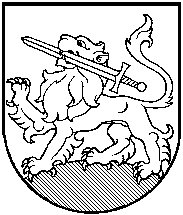 RIETAVO SAVIVALDYBĖS TARYBASPRENDIMASDĖL RIETAVO SAVIVALDYBĖS ŠVIETIMO ĮSTAIGŲ KLASIŲ KOMPLEKTŲ IR PRIEŠMOKYKLINIO UGDYMO GRUPIŲ SKAIČIAUS 2018-2019 MOKSLO METAIS PATIKSLINIMO2018 m. rugsėjo   d.  Nr. T1-RietavasVadovaudamasi Lietuvos Respublikos vietos savivaldos įstatymo 7 straipsnio 7 punktu, 16 straipsnio 4 dalimi, Lietuvos Respublikos švietimo įstatymo 29 straipsnio 2 dalimi,  Priėmimo į valstybinę ir savivaldybės bendrojo ugdymo mokyklą, profesinio mokymo įstaigą bendrųjų kriterijų sąrašo, patvirtinto Lietuvos Respublikos švietimo ir mokslo ministro 2004 m. birželio 25 d. įsakymu Nr. ISAK-1019, 4 punktu, Priešmokyklinio ugdymo organizavimo tvarkos aprašo, patvirtinto Lietuvos Respublikos švietimo ir mokslo ministro 2013 m. lapkričio 21 d. įsakymu Nr. V-1106, 7.1 punktu, Mokymo lėšų apskaičiavimo, paskirstymo ir panaudojimo tvarkos aprašo, patvirtinto Lietuvos Respublikos Vyriausybės 2018 m. liepos 11 d. nutarimo Nr. 679 „Dėl mokymo lėšų apskaičiavimo, paskirstymo ir panaudojimo tvarkos aprašo patvirtinimo“ 1 ir 11 punktais ir atsižvelgdama į Rietavo Lauryno Ivinskio gimnazijos 2018 m. rugsėjo 4 d. raštą Nr. 11-247, Tverų gimnazijos 2018 m. rugsėjo 5 d. raštą Nr. 7-170, Žadvainių pagrindinės mokyklos  2018 m. rugsėjo 4 d. raštą Nr. S-16, Rietavo lopšelio-darželio 2018 m. rugsėjo 3 d. raštą Nr. 3-38, Rietavo Mykolo Kleopo Oginskio meno mokyklos 2018 m. rugsėjo 3 d. raštą Nr. S-69, Švietimo, kultūros ir sporto komiteto siūlymą, Rietavo savivaldybės taryba                           n u s p r e n d ž i a: Patikslinti Rietavo savivaldybės švietimo įstaigų klasių komplektų ir priešmokyklinio ugdymo grupių skaičių 2018-2019 mokslo metais (pridedama). Sprendimas gali būti skundžiamas ikiteismine tvarka Lietuvos administracinių ginčų komisijos Klaipėdos apygardos skyriui (H. Manto g. 37, Klaipėda) arba Lietuvos Respublikos administracinių bylų teisenos įstatymo nustatyta tvarka Regionų apygardos administracinio teismo Klaipėdos rūmams (Galinio Pylimo g. 9, Klaipėda) per vieną mėnesį nuo šio sprendimo paskelbimo ar įteikimo suinteresuotai šaliai dienos.Savivaldybės meras			PATVIRTINTA							Rietavo savivaldybės tarybos		2018 m. rugsėjo   d. 					sprendimu Nr. T1- RIETAVO SAVIVALDYBĖS ŠVIETIMO ĮSTAIGŲ KLASIŲ KOMPLEKTŲ IR PRIEŠMOKYKLINIO UGDYMO GRUPIŲ SKAIČIUS 2018-2019 MOKSLO METAIS1. Rietavo Lauryno Ivinskio gimnazija:Priešmokyklinis ugdymas – 18 ugdytinių, 1 grupė;1 klasė – 56 mokiniai, 3 klasių komplektai; 2 klasė – 47 mokiniai, 2 klasių komplektai;3 klasė – 53 mokiniai, 3 klasių komplektai;4 klasė – 54 mokiniai, 3 klasių komplektai;5 klasė – 57 mokiniai, 2 klasių komplektai;6 klasė – 45 mokiniai, 2 klasių komplektai;7 klasė – 47 mokiniai, 2 klasių komplektai;8 klasė – 47 mokiniai, 2 klasių komplektai;I klasė – 53 mokiniai, 2 klasių komplektai;II klasė – 55 mokiniai, 2 klasių komplektai;III klasė – 32 mokiniai, 1 klasių komplektas;IV klasė – 45 mokiniai, 2 klasių komplektai.Rietavo Lauryno Ivinskio gimnazijos Daugėdų skyrius:Priešmokyklinis ugdymas  (IUG – 4, PUG – 3) – 7 vaikai, 1 jungtinė grupė;1-4 klasėse – 11 mokinių, 1 klasių komplektas.Tverų gimnazija:Ikimokyklinis ugdymas – 16 vaikų, 1 grupė;priešmokyklinis ugdymas – 9 mokiniai, 1 grupė;1 klasė  – 7 mokiniai, 1 klasių komplektas; 2 klasė  – 10 mokinių, 1 klasių komplektas;3, 4 klasėse  – 8 mokiniai (3 kl. – 5 mokiniai, 4 kl. – 3 mokiniai), 1 klasių komplektas;5 klasė – 8 mokiniai, 1 klasių komplektas;6 klasė – 18 mokinių, 1 klasių komplektas;7 klasė –  10 mokinių, 1 klasių komplektas;8 klasė – 13 mokinių, 1 klasių komplektas;I klasė – 12 mokinių, 1 klasių komplektas; II klasė – 9 mokiniai, 1 klasių komplektas;III klasė – 15 mokinių, 1 klasių komplektas;IV klasė – 11 mokinių, 1 klasių komplektas.Tverų gimnazijos Medingėnų skyrius:Priešmokyklinis ugdymas – 14 mokinių (IUG – 6, PUG – 8), 1 grupė;1, 2 klasės – 6 mokiniai (1 kl. – 4 mokiniai, 2 kl. – 2 mokiniai), 1 klasių komplektas;3, 4 klasės – 8 mokiniai (3 kl. – 5 mokiniai, 5 kl. – 3 mokiniai), 1 klasių komplektas;5, 6 klasės – 15 mokinių (5 kl. – 8 mokiniai, 6 kl. – 7 mokiniai), 1 klasių komplektas;7, 8 klasės – 9 mokiniai (7 kl. – 6 mokiniai, 8 kl. – 3 mokiniai), 1 klasių komplektas;I klasė – 8 mokiniai, 1 klasių komplektas; II klasė – 9 mokiniai, 1 klasių komplektas.Žadvainių pagrindinė mokykla: Priešmokyklinis ugdymas – 9 vaikai, (IUG – 5, PUG – 4) 1 jungtinė grupė;1, 2 klasės – 8 mokiniai, 1 klasių komplektas (1 kl. – 7 mokiniai, 2 kl. – 1 mokinys);3, 4 klasės – 13 mokinių, 1 klasių komplektas (3 kl. – 5 mokiniai, 4 kl. – 8 mokiniai);5, 6 klasės – 16 mokinių, 1 klasių komplektas (5 kl. – 12 mokinių, 6 kl. – 4 mokiniai);7, 8 klasės – 16 mokinių, 1 klasių komplektas; (7 kl. – 10 mokinių, 8 kl. – 6 mokiniai);9 klasė – 9 mokiniai, 1 klasių komplektas;10 klasė – 10 mokinių, 1 klasių komplektas.Rietavo lopšelis-darželis:Priešmokyklinis ugdymas – 40 vaikų, 2 grupės; 		– 16 vaikų (IUG – 13 vaikų, PUG – 3 vaikai), 1 jungtinė grupė.		 Rietavo Mykolo Kleopo Oginskio meno mokykla:Dailės skyrius: Paruošiamoji – 5 mokiniai, 1 komplektas; 1 klasė – 8 mokiniai, 1 komplektas;2 klasė – 7 mokiniai, 1 komplektas;3 klasė – 5 mokiniai, 1 komplektas;4 klasė – 6 mokiniai, 1 komplektas;Jaunimo meninės raiškos  – 3 mokiniai, 1 komplektas.Muzikos skyrius: 1 klasė – 19 mokinių, 2 komplektai;2 klasė – 15 mokinių, 2 komplektai;3 klasė – 16 mokinių, 2 komplektai;4 klasė – 14 mokinių, 2 komplektai;5 klasė – 23 mokiniai, 2 komplektai;6 klasė – 6 mokiniai, 1 komplektas;7 klasė – 14 mokinių, 2 komplektai;Išplėstinio mokymo  – 5 mokiniai, 1 komplektas.Teatro skyrius1 klasė – 3 mokiniai, 1 komplektas._____________________________________RIETAVO SAVIVALDYBĖS ADMINISTRACIJOS ŠVIETIMO, KULTŪROS IR SPORTO SKYRIUSAIŠKINAMASIS RAŠTAS PRIE SPRENDIMO „DĖL RIETAVO SAVIVALDYBĖS ŠVIETIMO ĮSTAIGŲ KLASIŲ KOMPLEKTŲ IR PRIEŠMOKYKLINIO UGDYMO GRUPIŲ SKAIČIAUS 2018-2019 MOKSLO METAIS PATIKSLINIMO“ PROJEKTO2018-09-05 Nr.  Rietavas1.	Sprendimo projekto esmė.Atsižvelgdama į mokyklose esamą mokinių skaičių ir vadovaudamasi Priėmimo į valstybinę ir savivaldybės bendrojo ugdymo mokyklą, profesinio mokymo įstaigą bendrųjų kriterijų sąrašo 4 punktu, Savivaldybės taryba kiekvienais kalendoriniais metais iki kovo  31 d. nustato, o iki rugsėjo 1 d. patikslina klasių komplektų skaičių bendrojo ugdymo mokyklose.2. Kuo vadovaujantis parengtas sprendimo projektas. Sprendimo projektas parengtas vadovaujantis Lietuvos Respublikos vietos savivaldos įstatymo 7 straipsnio 7 punktu, 16 straipsnio 4 dalimi, Lietuvos Respublikos švietimo įstatymo 29 straipsnio 2 dalimi,  Priėmimo į valstybinę ir savivaldybės bendrojo ugdymo mokyklą, profesinio mokymo įstaigą bendrųjų kriterijų sąrašo, patvirtinto Lietuvos Respublikos švietimo ir mokslo ministro 2004 m. birželio 25 d. įsakymu Nr. ISAK-1019, 4 punktu, Priešmokyklinio ugdymo organizavimo tvarkos aprašo, patvirtinto Lietuvos Respublikos švietimo ir mokslo ministro 2013 m. lapkričio 21 d. įsakymu Nr. V-1106, 7.1 punktu, Mokymo lėšų apskaičiavimo, paskirstymo ir panaudojimo tvarkos aprašo, patvirtinto Lietuvos Respublikos Vyriausybės 2018 m. liepos 11 d. nutarimo Nr. 679 „Dėl mokymo lėšų apskaičiavimo, paskirstymo ir panaudojimo tvarkos aprašo patvirtinimo“ 1 ir 11 punktais.  3.	Tikslai ir uždaviniai.Patikslinti 2018-2019 mokslo metams klasių komplektų skaičių, priešmokyklinių grupių ir neformaliojo ugdymo klasių komplektų skaičių pagal pradinio, pagrindinio, vidurinio, neformaliojo ugdymo programas Savivaldybės mokyklose ir siekti, kad kiekvienam mokiniui būtų sudarytos palankios sąlygos jose mokytis.4.	Laukiami rezultatai.Klasės komplektuojamos atsižvelgiant į realų mokinių skaičių mokyklose.5.	Kas inicijavo sprendimo  projekto rengimą.Sprendimo projekto rengimą inicijavo Švietimo, kultūros ir sporto skyrius.6.	Sprendimo projekto rengimo metu gauti specialistų vertinimai.Neigiamų specialistų vertinimų negauta.7.	Galimos teigiamos ar neigiamos sprendimo priėmimo pasekmės.Neigiamų pasekmių nenumatyta.8.	Lėšų poreikis sprendimo įgyvendinimui.Visuomenės ugdymo programoje numatytos lėšos. 9. Antikorupcinis vertinimas. Šis sprendimas antikorupciniu požiūriu nevertinamas.Švietimo, kultūros ir sporto skyriausvedėja 						Lidija Rėkašienė 